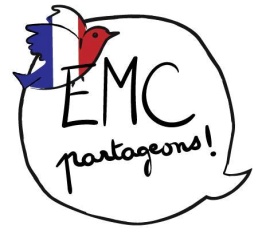 Regarde les deux vidéos. Complète le tableau.Vidéo 1Vidéo 2Un titre ?Quels sont les personnages ou groupes de personnages présents dans le film ? Pourquoi, à ton avis, peut-on parler de harcèlement pour cet élève ? Justifie.Que peut ressentir la victime face à cette agression ?Selon vous, qu’est-ce qui explique qu’un élève peut devenir la victime d’une situation de harcèlement ?Pour vous, qu’est-ce qu’un témoin ?Quelles sont les « armes » utilisées pour harceler ?Quelles solutions peut-on trouver ?Autres remarques ?